PTA Newsletter 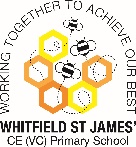 May/June 2022Dear Parents,Thank you to those who came to the recent PTA meeting.  Unfortunately due to prior commitments we were unable to provide a crèche.  However, we hope this will be possible for the next meeting so hopefully more people will be able to attend.Thank you for everyone who supported our first Scoot & Skate event.  The children had a great time and we have been able to purchase some ramps for next time.At the PTA meeting plans for the next half-term were discussed and we have had to change some of our plans slightly.  Unfortunately, we won’t be holding a Summer Fair this year.  But there will still be plenty going on, including a Summer Raffle (tickets being sent out soon), another Scoot & Skate event, summer disco’s and of course our ever popular ice lolly sales.We will be having a Summer Fair (more details to follow).  However we will be holding a donation day (non-uniform) on Friday 6th May details as follows:Dates and times of these events will be communicated after half-termThank you for your continuing supportWhitfield St James PTA